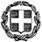 ΕΛΛΗΝΙΚΗ ΔΗΜΟΚΡΑΤΙΑ ΥΠΟΥΡΓΕΙΟ  ΠΑΙΔΕΙΑΣ, ΕΡΕΥΝΑΣ  ΚΑΙ ΘΡΗΣΚΕΥΜΑΤΩΝΓΕΝΙΚΗ Δ/ΝΣΗ ΣΠΟΥΔΩΝ Π/ΘΜΙΑΣ ΚΑΙ Δ/ΘΜΙΑΣ ΕΚΠΑΙΔΕΥΣΗΣΔ/ΝΣΕΙΣ ΣΠΟΥΔΩΝ, ΠΡΟΓΡΑΜΜΑΤΩΝ ΚΑΙ ΟΡΓΑΝΩΣΗΣ Π/ΘΜΙΑΣ & Δ/ΘΜΙΑΣ ΕΚΠΑΙΔΕΥΣΗΣ ΤΜΗΜΑΤΑ Γ΄ΔΙΕΥΘΥΝΣΗ ΕΠΑΓΓΕΛΜΑΤΙΚΗΣ ΕΚΠΑΙΔΕΥΣΗΣ ΤΜΗΜΑ Β’Ανδρέα Παπανδρέου 37 Τ.Κ. 151 80 - ΜαρούσιΠΡΟΣ:Βαθμός  Ασφαλείας: Nα διατηρηθεί μέχρι: Βαθμ. Προτερ.: Μαρούσι, 27-10-2017Αρ. Πρωτ. :  Φ13.1/ 183055 /Δ2Πληροφορίες:  Σ. Λαπατά (Π.Ε.)Ά. Βάρλα   (Δ.Ε.)Π. Σακκοπούλου (Δ.Ε.) Ο. Μαραγκού (Ε.Ε.)Τηλέφωνα:	210 344 3318  (Π.Ε.)210 344 3272  (Δ.Ε.)210 344 3023  (Δ.Ε.)210 344 2212  (Ε.Ε.)ΚΟΙΝ:	1. Περιφερειακές  Δ/νσεις Εκπ/σης  της χώραςΣχολικoύς Συμβούλους Π.Ε. & Δ.Ε. (μέσω των Περιφερειακών Δ/νσεων Εκπ/σης)Δ/νσεις  Π.Ε. & Δ.Ε.  της χώραςΣχολικές Μονάδες Π.Ε. & Δ.Ε. της χώρας (μέσω των οικείων Δ/νσεων Π.Ε & Δ.Ε.)ΘΕΜΑ: Έγκριση του 7ου Πανελλήνιου Μαθητικού Διαγωνισμού για την Ιστορία των Ελλήνων του ΠόντουΣχετ. έγγραφο: το  με αρ. πρ. 160472/Δ2/26-9-2017 εισερχόμενο του  οικείου Υπουργείου.Σας ενημερώνουμε ότι, κατόπιν της θετικής εισήγησης του Ινστιτούτου Εκπαιδευτικής Πολιτικής (Ι.Ε.Π.) με το με αρ. πρωτ. 37/21-09-2017 Απόσπασμα Πρακτικού του Διοικητικού Συμβουλίου του, εγκρίνεται η διεξαγωγή του 7ου Πανελλήνιου Μαθητικού Διαγωνισμού που διοργανώνεται από την Παμποντιακή Ομοσπονδία Ελλάδας, κατά το σχολικό έτος 2017-18, για μαθητές της Πρωτοβάθμιας και Δευτεροβάθμιας Εκπαίδευσης, υπό τις εξής προϋποθέσεις:η συμμετοχή των μαθητών στον διαγωνισμό να είναι προαιρετική,να μην υπάρξουν έσοδα από τα υποβληθέντα έργα (με εμπορία ή διαφήμιση κ.λπ.) και η συμμετοχή σε όλες τις φάσεις του διαγωνισμού να είναι δωρεάν,τα έργα που θα παραχθούν από τους μαθητές και τις μαθήτριες να υποβάλλονται προς κρίση μόνο στην αρμόδια Επιτροπή Αξιολόγησης και να μην εντάσσονται στον εκπαιδευτικό σχεδιασμό του σχολείου και στην εν γένει αξιολόγηση των μαθητών και μαθητριών,η όλη διενέργεια του διαγωνισμού (υλοποίηση, βράβευση, διαχείριση των έργων  που θα αποσταλούν καθώς και αυτών που θα βραβευθούν, δημοσιοποίηση) να υλοποιηθεί με τους κανόνες δεοντολογίας για τη διασφάλιση των προσωπικών δεδομένων των συμμετεχόντων μαθητών,οι σχετικές δραστηριότητες να υλοποιηθούν στο πλαίσιο επιμέρους γνωστικών αντικειμένων, σε ενότητες που προσφέρονται για ανάλογες προεκτάσεις-κυρίως στο μάθημα της Ιστορίας- προκειμένου να υποστηρίξουν τη διεύρυνση και τον εμπλουτισμό του προγράμματος σπουδών και να μην παρεμποδίσουν την εκπαιδευτική διαδικασία.Οι στόχοι και οι όροι του διαγωνισμού, τα βραβεία που θα δοθούν και άλλες πληροφορίες σχετικά με τον διαγωνισμό θα αναρτηθούν  στην ιστοσελίδα www.poe.org.grΓια περισσότερες πληροφορίες οι ενδιαφερόμενοι μπορούν να επικοινωνούν με την Παμποντιακή Ομοσπονδία Ελλάδος είτε τηλεφωνικά στα τηλέφωνα 2313 054737 και 6976954212 (κ. Γιάννης Παπαδόπουλος) είτε ηλεκτρονικά στο e-mail: info@poe.org.grΟ ΑΝΑΠΛΗΡΩΤΗΣ ΓΕΝΙΚΟΣ ΓΡΑΜΜΑΤΕΑΣΓΕΩΡΓΙΟΣ ΑΓΓΕΛΟΠΟΥΛΟΣΕσωτερική διανομή:Διεύθυνση Σπουδών, Προγραμμάτων και Οργάνωσης Π.Ε., Τμήμα Γ’Διεύθυνση Επαγγελματικής Εκπαίδευσης, Τμήμα Β’Διεύθυνση Σπουδών, Προγραμμάτων και Οργάνωσης Δ.Ε., Τμήμα Γ’